Tadpoles Class Daily Schedule  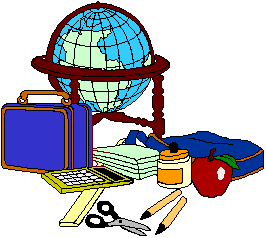 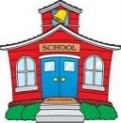 7:15		Free play in Centers8:00		Restroom/ Breakfast8:45		Free play in Centers9:00		Circle Time/Enrichment/ Free Play9:30		Free play in Centers10:00		Restroom/ Free play on playground (weather permitting)11:15		Restroom/Lunch11:45		Story time/Nap Prep12:00		Nap2:30		Restroom/Snack3:00		Free Play in Centers4:00		Restroom/Free play on Playground4:30		Circle time 4:45		Free play in Centers6:00 		Departure 		Enrichment Classes:Monday- Math Enrichment Tuesday- Music and MovementWednesday- Bible StoryThursday- Reading EnrichmentFriday- Science EnrichmentClassroom Allergies: